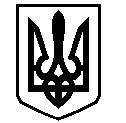 У К Р А Ї Н АВАСИЛІВСЬКА МІСЬКА РАДАЗАПОРІЗЬКОЇ ОБЛАСТІсьомого скликаннятридцять восьма (позачергова)  сесіяР  І  Ш  Е  Н  Н  Я 20 грудня  2018                                                                                                             № 35Про затвердження  проекту землеустрою щодо відведення земельної ділянки   для будівництва і обслуговування житлового будинку, господарських будівель і споруд (присадибна ділянка)  та  передачу земельної ділянки безоплатно у власність в м. Василівка, вул. Віктора Давидкова 22,  Желябіну О.В.	Керуючись ст.26 Закону України «Про місцеве самоврядування в Україні»,  ст.ст.12,40,116,118,121,122 Земельного кодексу України, Законами України «Про землеустрій»,  «Про державний земельний кадастр»,  «Про внесення змін до деяких законодавчих актів України  щодо розмежування земель державної та комунальної власності»,  розглянувши заяву Желябіна Олексія Володимировича, що мешкає  в м. Василівка, вул. Стадіонна 2, про  затвердження  проекту землеустрою щодо відведення земельної ділянки  для будівництва та обслуговування житлового будинку, господарських будівель та споруд  в м. Василівка, вул. Віктора Давидкова 22  та передачу земельної ділянки безоплатно у власність, проект землеустрою щодо відведення земельної ділянки, складений  ФОП  Мельник О.В.,  Василівська міська радаВ И Р І Ш И Л А :	1. Затвердити Желябіну Олексію Володимировичу проект землеустрою щодо відведення земельної ділянки    площею 0,0950  га для будівництва і обслуговування житлового будинку, господарських будівель і споруд  (присадибна ділянка) в м. Василівка, вул. Віктора Давидкова 22.	2. Передати Желябіну Олексію Володимировичу безоплатно у власність земельну ділянку із земель житлової та громадської забудови, кадастровий номер 2320910100:06:046:0095,  площею 0,0950 га для будівництва і обслуговування житлового будинку, господарських будівель і споруд (присадибна ділянка) в м. Василівка, вул. Віктора Давидкова 22. 	 3. Зобов’язати Желябіна Олексія Володимировича зареєструвати право власності на земельну ділянку  відповідно до вимог  Закону України «Про  державну реєстрацію прав на нерухоме майно та їх обмежень».4. Контроль за виконанням цього рішення покласти на постійну комісію міської ради з питань земельних відносин та земельного кадастру, благоустрою міста та забезпечення екологічної безпеки життєдіяльності населення.Міський голова                                                                                                     Л.М. Цибульняк